职业卫生技术报告网上信息公开表XSZF/JL-Z-38-01                                                                                 用人单位名称山西汾西矿业（集团）有限责任公司贺西煤矿山西汾西矿业（集团）有限责任公司贺西煤矿山西汾西矿业（集团）有限责任公司贺西煤矿山西汾西矿业（集团）有限责任公司贺西煤矿用人单位地址山西省吕梁林县陈家湾乡贺家社村山西省吕梁林县陈家湾乡贺家社村联系人卫志斌项目名称山西汾西矿业（集团）有限责任公司贺西煤矿职业病危害因素检测报告山西汾西矿业（集团）有限责任公司贺西煤矿职业病危害因素检测报告山西汾西矿业（集团）有限责任公司贺西煤矿职业病危害因素检测报告山西汾西矿业（集团）有限责任公司贺西煤矿职业病危害因素检测报告专业技术人员名单专业技术人员名单专业技术人员名单专业技术人员名单专业技术人员名单项目组人员名单项目组人员名单项目组人员名单项目组人员名单项目组人员名单项目负责人项目负责人申晓军申晓军申晓军报告编制人报告编制人申晓军申晓军申晓军报告审核人报告审核人赵敏赵敏赵敏现场调查人员、时间现场调查人员、时间申晓军 、冯涛 2022.10.17申晓军 、冯涛 2022.10.17申晓军 、冯涛 2022.10.17现场采样/检测人员、时间现场采样/检测人员、时间申晓军 、冯涛、徐宏博、赵鑫、耿昕桐 2022.11.3-5申晓军 、冯涛、徐宏博、赵鑫、耿昕桐 2022.11.3-5申晓军 、冯涛、徐宏博、赵鑫、耿昕桐 2022.11.3-5用人单位陪同人用人单位陪同人卫志斌卫志斌卫志斌现场调查、现场采样、现场检测影像资料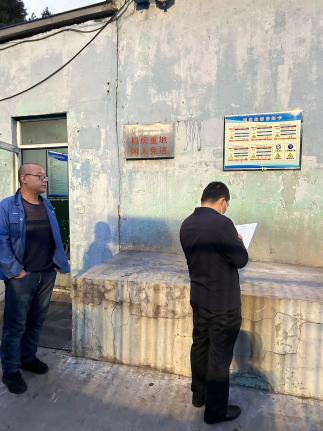 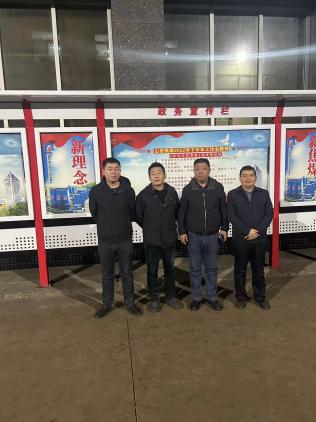 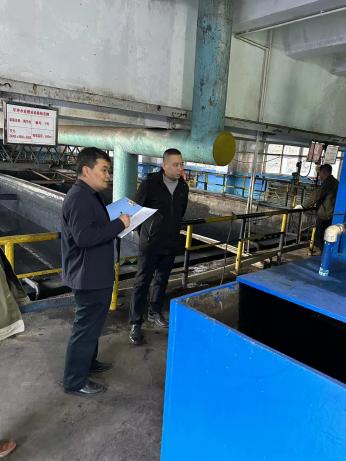 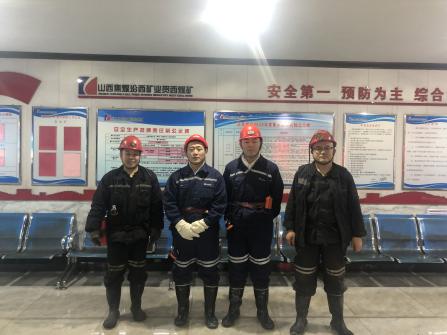 现场调查、现场采样、现场检测影像资料现场调查、现场采样、现场检测影像资料现场调查、现场采样、现场检测影像资料现场调查、现场采样、现场检测影像资料